Оргкомитет конференцииПрезидиум конференцииМакин Максим Александрович, первый заместитель Губернатора Кемеровской области (г. Кемерово).Гаммершмидт Андрей Альбертович, заместитель Губернатора Кемеровской области по угольной промышленности и энергетике (г. Кемерово).Кутылкина Екатерина Борисовна, заместитель Губернатора Кемеровской области по промышленности, транспорту и предпринимательству (г. Кемерово).Кузнецов Сергей Николаевич – глава города Новокузнецка (г. Новокузнецк).Табачников Владимир Васильевич, генеральный директор ВК «Кузбасская ярмарка» (г. Новокузнецк).Клишин Владимир Иванович, чл.-корр. РАН, д.т.н., профессор, директор Института угля СО РАН (г. Кемерово).Еременко Андрей Андреевич, д.т.н., профессор, заместитель директора по научной работе ИГД СО РАН 
(г. Новосибирск).Протопопов Евгений Валентинович, д.т.н., профессор, ректор СибГИУ (г. Новокузнецк).Тациенко Виктор Прокопьевич, д.т.н., проректор по научно-инновационной работе КузГТУ (г. Кемерово).Темлянцев Михаил Викторович, д.т.н., профессор, проректор по научной работе и инновациям СибГИУ 
(г. Новокузнецк).Члены оргкомитетаДурнин Михаил Кимович, действительный член МАНЭБ (г. Новокузнецк).Еременко Виталий Андреевич, д.т.н., ведущий научный сотрудник ИПКОН РАН (г. Москва). Мышляев Леонид Павлович, д.т.н., профессор кафедры автоматизации и информационных систем СибГИУ, директор НИЦСУ (г. Новокузнецк).Павлова Лариса Дмитриевна, д.т.н., зав. кафедрой информатики СибГИУ (г. Новокузнецк).Петров Иван Васильевич, д.э.н., профессор, директор ОАО «ЦНИЭИуголь» (г. Москва).Петрова Татьяна Викторовна, д.э.н., профессор кафедры корпоративной экономики и управления персоналом СибГИУ (г. Новокузнецк). Пугачев Емельян Васильевич, д.т.н., профессор, зав. кафедрой электромеханики СибГИУ (г. Новокузнецк).Федаш Анатолий Владимирович, д.т.н., руководитель научного отдела по инновациям и развитию ИПКОН РАН
(г. Москва).Фрянов Виктор Николаевич, д.т.н., профессор, зав. кафедрой геотехнологии СибГИУ (г. Новокузнецк).Цели конференцииразработка инновационных решений по повышению технического уровня производства по добыче и переработке полезных ископаемых; совершенствование структур, механизмов и моделей управления сложными социально-экономическими системами горнодобывающих регионов;совершенствование электротехнических систем, разработка систем автоматизации управления и мониторинга процессов горного производства;повышение уровня комплексного использования недр, промышленной и экологической безопасности горнодобывающих и перерабатывающих предприятий;обмен отечественным и зарубежным опытом в области научно-технических разработок, технологий и оборудования.СекцииГеотехнологии освоения ресурсного потенциала недр Управление в социальных и экономических системах горнодобывающих регионовЭлектротехнические и автоматизированные системы горного производстваПромышленная и экологическая безопасность горных предприятийУчастники конференции смогут наглядно проиллюстрировать свои доклады, представив на выставочных стендах макеты, натурные образцы и экспонаты, а также ознакомиться с продукцией российских и зарубежных фирм, провести деловые переговоры, заключить коммерческие контракты.ПУБЛИКАЦИЯСтатьи будут опубликованы в сборнике научных статей «Наукоемкие технологии разработки и использования минеральных ресурсов». Сборник имеет ISSN, УДК, включен в РИНЦ, статьи будут размещены в Научной электронной библиотеке eLibrary.ru.Обязательная структура статьиСтатья обязательно должна содержать УДК; название; ученую степень и ФИО авторов; организацию, город, страну; аннотацию, ключевые слова, текст. Таблицы, иллюстративный материал, список литературы, должны быть оформлены в соответствии с требованиями ГОСТ.Требования к оформлению статьиобъем – до 8 полных страниц (формат страницы – А4);текстовой редактор – Microsoft Word;зеркальные поля: верхнее, нижнее, снаружи – 2 см, внутри – 2,5 см;шрифт – Times New Roman, размер шрифта – 12;межстрочный интервал – одинарный.первая строка – УДК (все буквы прописные, выравнивание по левому краю);через 1 интервал – название статьи (все буквы прописные, полужирный, выравнивание по центру);следующие три строки – ученая степень, Ф.И.О. авторов; полное название организации; город, страна (полужирный курсив, выравнивание по центру);через 1 интервал – аннотация (не более 5 строк); через 1 интервал – ключевые слова (не более 8 слов или словосочетаний, разделяемых запятой); через 1 интервал – текст статьи (отступ первой строки на 1,25 см, выравнивание по ширине).Внимание!Прием статей для публикации в сборнике заканчивается 30 апреля 2015 г.РегистрацияДля участия в конференции необходимо прислать в адрес оргкомитета электронные варианты заполненной регистрационной формы и статьи в виде текстового или архивного файла.Регистрационная формаФ.И.О. ________________________________________Ученая степень, звание_________________________Организация, должность________________________Почтовый адрес________________________________Телефон_______________________________________E-mail_________________________________________Название секции_______________________________Название доклада______________________________Сведения о содокладчиках______________________Я намереваюсь:  выступить с докладом на пленарном заседании  выступить с докладом на заседании секции  принять участие в конференции как слушатель  принять участие в конференции заочноМне требуются:  персональное приглашение  бухгалтерские документы по оплате оргвзноса(договор, акт, счет, счет-фактура) Организационный взнос участника конференцииОрганизационный взнос участника конференции в размере 500 руб. (в том числе НДС 18 %) включает публикацию статьи и получение одного экземпляра сборника научных статей.Организационный взнос необходимо перечислять на расчетный счет Сибирского государственного индустриального университета.Банковские реквизитыФГБОУ ВПО «Сибирский государственный индустриальный университет», 654007, г. Новокузнецк, ул. Кирова42Получатель: УФК по Кемеровской области (СибГИУ,
л/с 20396Х50580) ИНН 4216003509 КПП 421701001Расчетный счет 40501810700002000001БИК 043207001Банк получателя: Отделение Кемерово г. КемеровоОКТМО 32731000Назначение платежа:КБК 00000000000000000130 Оргвзнос за участие в конференции в рамках выставки «Уголь России и Майнинг»Сумма платежа: 500 руб.Внимание!Оплата организационного взноса принимается только по безналичному перечислениюразмещение рекламы Участники конференции могут разместить в сборнике научных статей и на его обложке цветные рекламные страницы формата А4. Стоимость размещения одной рекламной страницы 5000 руб. (в том числе НДС 18 %).При размещении в сборнике статьи с рекламными страницами, организационный взнос участника конференции включает в себя только стоимость размещения рекламных страниц.адреса и Контактные телефоныЭлектронный вариант регистрационной формы, статьи и копии платежной квитанции присылать Павловой Ларисе Дмитриевне:E-mail: lara@rdtc.ruТел.: (3843) 46-35-29Тел. моб. 8-961-705-3074Режим работы конференцииИнформацию о подготовке и работе конференции можно получить в отделе научно-технической информации и интеллектуальной собственности у Мориной Галины Анатольевны:654007, г. Новокузнецк, ул. Кирова, 42, СибГИУ, ОНТИ и ИС.Тел.: (3843) 46-26-29Тел.моб.: 8-961-709-0826E-mail: onti@sibsiu.ruВсе сведения о конференции размещены на сайте 
ФГБОУ ВПО «Сибирский государственный индустриальный университет»: http://www.sibsiu.ru/sotrudniku/nauchnaya-deyatelnost/konferentsii/Дополнительные услугиУслуги бронирования ж/д и авиабилетов, заказ гостиницы, встречу в аэропорту и на ж/д вокзале, организацию трансфера осуществляет ООО «КузбассЭкспоСервис»:Тел./факс: (3843) 32-11-17, 8-923-470-70-06
E-mail: kes_ty@mail.ruДополнительную информацию можно получить у организатора выставочно-конгрессных мероприятий 
ООО «Кузбасская ярмарка» Воробьёвой Татьяны Сергеевны:Тел./факс:(3843) 32-24-40,  8-923-470-70-01E-mail:science@kuzbass-fair.ruМинистерство энергетики РФАдминистрация Кемеровской областиАдминистрация города НовокузнецкаФГБОУ ВПО «Сибирский государственный индустриальный университет»ВК «Кузбасская ярмарка»Посвящается 85-летию СибГИУМеждународная научно-практическая конференцияНаукоемкие технологии разработки
и использования минеральных ресурсовв рамкахXXII международной специализированной 
выставки технологий горных разработок
«Уголь России и Майнинг»2-5 июня 2015 годаг. НовокузнецкРоссияДата проведения конференции: 3 июня 2015г.Дата проведения конференции: 3 июня 2015г.09.30 – 10.00  Регистрация участников конференции10.00 – 11.00  Пленарное заседание11.00 – 13.00  Работа секций № 1 – 213.30 – 14.00Регистрация участников конференции14.00 – 16.00  Работа секций № 3 – 416.00 – 17.00  Заседание оргкомитета конференцииМесто проведения конференции:ВК «Кузбасская ярмарка», 654038, Россия, Кемеровская обл., г. Новокузнецк, ул. Автотранспортная, 51, 
Конференц-зал №2Место проведения конференции:ВК «Кузбасская ярмарка», 654038, Россия, Кемеровская обл., г. Новокузнецк, ул. Автотранспортная, 51, 
Конференц-зал №2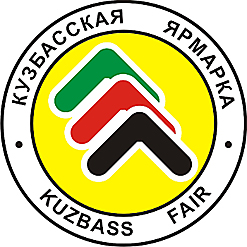 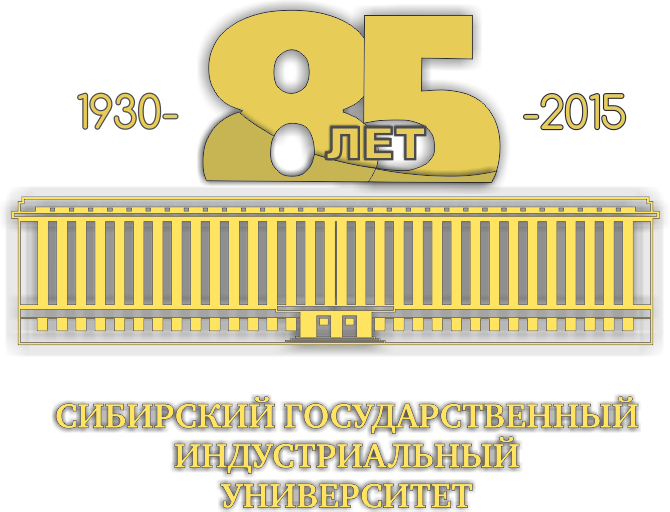 